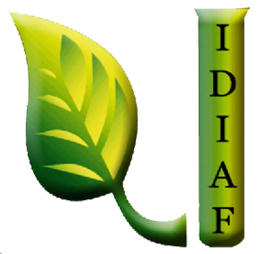 Sorteo de Obras del IDIAFDurante Marzo 2022 no se realizó ningún proceso de compra bajo esta modalidad.